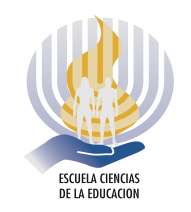 UNIVERSIDAD ESTATAL A DISTANCIA VICERRECTORÍA ACADÉMICA ESCUELA DE CIENCIAS DE LA EDUCACIÓN CENTRO DE INVESTIGACIONES EN EDUCACIÓN (CINED)   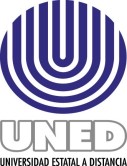  _____________________________________________________________________________________ EVALUACIÓN DE LAS PROPUESTAS DE EXTENSIÓNTítulo del proyecto: Proponente: UNIVERSIDAD ESTATAL A DISTANCIA VICERRECTORÍA ACADÉMICA ESCUELA DE CIENCIAS DE LA EDUCACIÓN CENTRO DE INVESTIGACIONES EN EDUCACIÓN (CINED)________________________________________________________________________ VALORACIÓN DE PROYECTOS DE EXTENSIÓN  Una vez realizada la valoración y calificación general del proyecto de extensión presentado. Se recomienda:  Aprobar el proyecto (   )  Aprobar con observaciones (   )  No aprobar el proyecto (   ) Observaciones: _________________________________________________ASPECTOS A VALORAR CUMPLE CUMPLE OBSERVACIONES ASPECTOS A VALORAR SÍ NO OBSERVACIONES El proyecto plantea un título relacionado con el quehacer educativo. El proyecto indica el área de trabajo y tipo de proyecto.  Los descriptores se relacionan con el título, los objetivos y el problema. En la introducción y justificación se detallan los elementos que justifican el desarrollo del proyecto. El proyecto ofrece aportes a la Escuela y el campo educativo nacional.  El proyecto se fundamenta en conocimiento desarrollado previamente por la Escuela. La proyección social del proyecto se basa en principios de sostenibilidad y continuidad. El planteamiento del problema que el proyecto busca solventar es conciso y suficientemente fundamentado. El proyecto presenta un marco teórico referencial en el cual sustentarán las acciones a desarrollar. Los objetivos o propósitos del proyecto están claramente establecidos y relacionados con las acciones que se proponen. La metodología planteada es pertinente, clara y concisa y responde a cada uno de los objetivos que se proponen alcanzar. El proyecto plantea los indicadores en que se cumplirá cada objetivo. Se detalla la propuesta sostenible que se garantizará a la población meta. El cronograma de actividades es congruente con los procedimientos, metodología y requerimientos del proyecto. Se detallan las jornadas de cada uno de los participantes, con sus calidades profesionales y las horas dedicadas al proyecto. Se detallan las jornadas de cada uno de los participantes, con sus calidades profesionales y las horas dedicadas al proyecto. Se detallan los recursos necesarios para desarrollar el proyecto: recursos humanos, eventos, giras, infraestructura, equipo, suministros de oficina, servicios generales. Se contemplan consideraciones éticas acordes con el planteamiento del proyecto. La bibliografía o lista de referencias cumple con las normas de APA, sexta edición. Observaciones:  CRITERIOS DE CALIFICACIÓN DE LOS PROYECTOS DE EXTENSIÓN PORCENTAJE CALIFICACIÓN OBTENIDA1. Relevancia del proyecto en términos de sus potenciales aportes a la Escuela de Ciencias de la Educación o al sistema educativo nacional. 10% 2. Relevancia del problema educativo que se propone tratar en relación con las áreas temáticas propuestas. 15% 3. Claridad en el conocimiento de los antecedentes y del estado actual del tema o el problema a nivel nacional e internacional. 10% 4. Pertinencia metodológica de la propuesta de acuerdo con las necesidades a las que responde y los planteamientos teórico actuales. 15% 5. Potencial para la generación de resultados de interés en cuanto a nuevos y mejores productos, procesos o servicios relevantes a la educación nacional. 15% 6. Solvencia teórico- conceptual en cuanto a la identificación del problema planteado y a las estrategias de atención que se proponen. 15% 7. Viabilidad de la propuesta en términos de tiempo y recursos solicitados. 10% 8. Antecedentes académicos o profesionales del personal involucrado respaldan la viabilidad de la propuesta y el estilo de su ejecución. 5% 9. Pertinencia de la propuesta para responder a la necesidad social que busca responder el proyecto. 5% Total100% 